ՈՐՈՇՈՒՄԿատարողական վարույթը կասեցնելու մասին           16.07.2020թ.	                                                               ք.Երևան        Հարկադիր կատարումն ապահովող ծառայության Երևան քաղաքի Արաբկիր և Քանաքեռ-Զեյթուն բաժնի ավագ հարկադիր կատարող՝ արդարադատության մայոր Ա.Ավագյանս ուսումնասիրելով  վերսկսված թիվ 05998250 կատարողական վարույթի նյութերը.                                                                ՊԱՐԶԵՑԻ         Երևան քաղաքի ընդհանուր իրավասության դատարանի կողմից տրված թիվ  ԵԴ/27741/02/19 կատարողական  թերթի համաձայն պետք է Արմեն Մարգարյանից  հօգուտ «ՎՏԲ-Հայաստան Բանկ» ՓԲԸ-ի բռնագանձել 1.169.910 ՀՀ դրամ և տոկոսներ, ինչպես նաև պետք է բռնագանձել բռնագանձվող գումարի 5%-ը  որպես կատարողական գործողությունների կատարման ծախս::        Կատարողական գործողությունների ընթացքում պարտապանի անվամբ գույք և դրամական միջոցներ չեն հայտնաբերվել, բացառությամբ աշխատավարձի։         Վերոգրյալի հիման վրա և ղեկավարվելով «Սնանկության  մասին» ՀՀ օրենքի 6-րդ հոդվածի 2 մասով, «Դատական ակտերի հարկադիր կատարման մասին»  ՀՀ օրենքի 28-րդ, 28.1-րդ, հոդվածով և 37-րդ հոդվածի 8-րդ կետով                                                                                                                                      ՈՐՈՇԵՑԻ          Կասեցնել   թիվ 05998250 կատարողական վարույթը 60-օրյա ժամկետով         Առաջարկել պահանջատիրոջը և պարտապանին նրանցից որևէ մեկի նախաձեռնությամբ 60-օրյա ժամկետում սնանկության հայց ներկայացնել դատարան.        Սույն որոշումը երկու աշխատանքային օրվա ընթացքում հրապարակել www.azdarar.am ինտերնետային կայքում:        Որոշման պատճենը ուղարկել կողմերին:        Որոշումը կարող է բողոքարկվել ՀՀ Վարչական   դատարան  կամ  վերադասության կարգով՝ որոշումը ստանալու օրվանից երկամսյա ժամկետում:       «Դատական ակտերի հարկադիր կատարման մասին»   ՀՀ օրենքի 28 հոդվածի 5-րդ մասի համաձայն հարկադիր կատարողի որոշման բողոքարկումը չի կասեցնում կատարողական գործողությունները        Ավագ  հարկադիր կատարող                                                                                  արդարադատության մայոր                                                                         Ա.Ավագյան                                                                              	  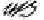 